Ogłoszenia duszpasterskie na V tydzień Okresu Zwykłego4 - 11 lutego 2024 r.W minioną środę 31 stycznia zakończyłem Wizytę Duszpasterską Parafian tradycyjnie zwaną Kolędą. Dziękujemy Dobremu Bogu za Jego błogosławieństwo dla wszystkich Rodzin naszej Parafii. Składam serdeczne podziękowanie za dar wspólnej modlitwy kolędowej oraz za serdeczną rozmowę. Dziękuję bardzo za wszystkie ofiary złożone z racji Kolędy. Osobne podziękowanie składam Rodzinom za okazaną gościnę i smaczne posiłki oraz za przewożenie mnie i ministrantów, którym dziękuję za gorliwą służbę. Bóg zapłać wszystkim.W łączności z Dniem Życia Konsekrowanego, który przypada 2 lutego, pamiętajmy w modlitwach o Siostrach, Ojcach i Braciach Zakonnych. W związku z tym w dzisiejszą niedzielę będzie zbiórka do puszek przeznaczona na pomoc dla czterech żeńskich Klasztorów Klauzurowych w naszej Diecezji. Bóg zapłać za złożone ofiary.W środę od godz. 9.00 będą odwiedziny Chorych z posługą sakramentalną. Nowych chorych proszę zgłaszać w zakrystii lub telefonicznie.W przyszłą niedzielę 11 lutego przypada wspomnienie NMP z Lurdes. W tym dniu obchodzimy Światowy Dzień Chorego. Pamiętajmy w naszych modlitwach o wszystkich chorych, cierpiących i przebywających w szpitalach. W naszej Parafii ten Dzień obchodzimy tradycyjnie w środę podczas rekolekcji wielkopostnych i w wigilię uroczystości odpustowej świętego Wawrzyńca na Mszy świętej z udzieleniem Sakramentu Chorych. Diecezjalne obchody Dnia Chorego odbędą się 11 lutego w Parafii Podwyższenia Krzyża Świętego w Kaliszu. Mszy świętej o godz. 11.30 z udzieleniem Sakramentu Chorych będzie przewodniczył Ksiądz Biskup Damian Bryl. Szczegóły na plakacie w gablocie.W końcu stycznia b.r. na terenie Parafii Wierzbno, w Tarchałach Małych, miał miejsce pożar, w którym pięcioosobowa rodzina, w tym troje dzieci w wieku 11 i 3 lata, straciła całkowicie dobytek swego życia. Spłonął ich dom mieszkalny i budynek gospodarczy. Wraz z Caritas Diecezji Kaliskiej chcemy włączyć się w konkretną pomoc. W związku z tym w przyszłą niedzielę po Mszy świętej będzie zbiórka do puszek na pomoc tej poszkodowanej rodzinie.Przypominam, że w sobotę 24 lutego, od godz. 10.00 do 13.00 w budynku Wyższego Seminarium Duchownego w Kaliszu odbędzie się szkolenie dla zelatorek, zelatorów i innych osób odpowiedzialnych w parafii za wspólnoty różańcowe na temat: „Jak tworzyć i prowadzić wspólnotę różańcową”. Zgłoszenia telefonicznie do 15 lutego 2024 roku (nr tel. 609 22 62 97 - można wysłać sms-a), lub mailowo (ksiadzdelegat@diecezja.kalisz.pl). Można się także zgłaszać za pośrednictwem profilu na Facebooku „Żywy Różaniec Diecezji Kaliskiej”. Zaprasza Ksiądz Bogumił Kempa, Diecezjalny Duszpasterz Wspólnot Różańcowych. Planujemy też wspólny wyjazd z naszej Parafii na to szkolenie, zapisy w zakrystii.W tym tygodniu biuro parafialne nieczynne.Przed kościołem do nabycia nowy numer „Opiekuna”, „Niedzieli”, „Gościa Niedzielnego”, są też „Misyjne Drogi”.Informuję, że w dniach od 5 do 12 lutego wyjeżdżam na krótki wypoczynek. Pilne sprawy proszę załatwiać z Księdzem Kanonikiem Adamem Przybysiem.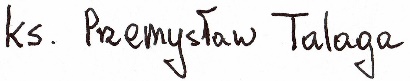                                                                                                      Proboszcz Parafii w Chynowej